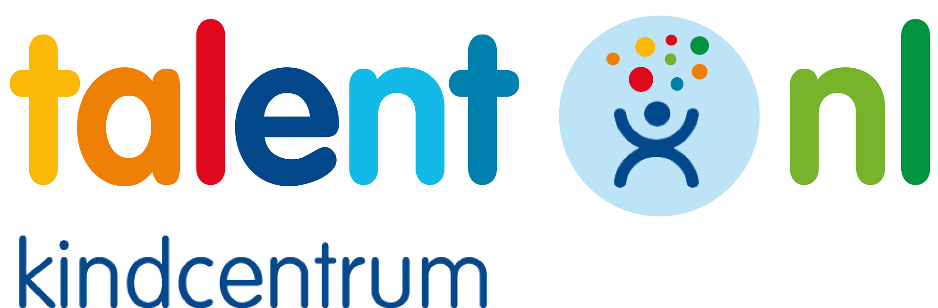 Jaarplan 2019-2020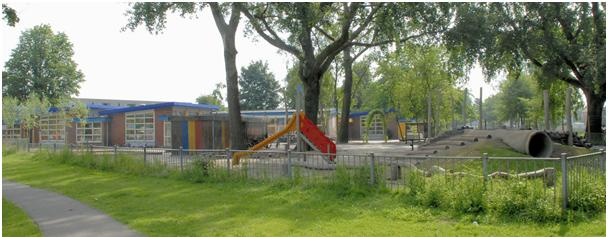              Kindcentrum Talent.nl	De Vissersingel 1	7942EA Meppel	Tel: 0522-251716	www.kctalent.nl	info@kctalent.nl		D. Barten-Vleeming (directeur)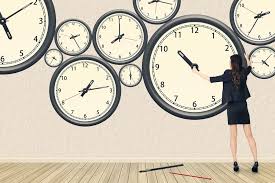 We hebben tijd nodig om vooruit te komen, tijd om van elkaar te horen wat nodig is om de volgende stap te kunnen zetten. Zo kunnen we opnieuw verbinden om ’t nieuwe te ontwikkelen. HoofddoelVerder uitwerken schoolconceptGedurende het schooljaar werken we onder begeleiding ons schoolconcept verder uit. We zoeken de verbinding tussen onze visie en de door de wet aan het onderwijs gestelde eisen.2019-2020Team met begeleiding van Annemarie wenkeOnderdeelWatuitwerkingperiodeWie1Kind geïnitieerd thematisch werken.Ritme en structuurInrichtenWerken aan leerdoelenKinderen betrekkenPlanning van thema en deelthema’s in tijd.Ontwerpen van een thema door leerkrachtenWerken aan een basisstramien / opbouw.Stimulerende hoeken om doelen te realiseren.In ons meerjarenplan staat beschreven dat we toe werken naar volledig thematisch werken. De leerdoelen voor rekenen, taal en spelling worden per periode uitgewerkt. Deze worden inzichtelijk gemaakt voor de leerlingen. De leerdoelen krijgen een plek in het thema ontwerp.Er is ruimte voor het kind om mee te denken en initiatieven te nemen om te werken aan persoonlijke leerdoelen. Sept – dec2019-2020Team, Annemarie2Registratie;Taal, werkwijze en kwalitatieve criteria ontwikkelen die recht doen aan een kind, en het kind als geheel in beeld brengen.Elke leerkracht draagt zorg voor registratie van leerling informatie in Parnassys.GroepsmappenDoor leer- en portfoliogesprekken van elkaar op te nemen, portfolio’s te bekijken en relevante literatuur te verzamelen.Invullen van basisdocument voor elke leerling.IB’ers geven aan wat beschreven moet worden. IB’ers doen onderzoek: wat is er, wat wenst de lkr., wat wil IB zien, wat is van belang. Samen met directie komen tot een voorstel van de indeling. Met elkaar het voorstel bespreken en samen werkbare groepsmappen laten ontstaan.Sept/okt.Geplande momenten om dit samen te doen. oktoberTeamEerste actie door IB.3Leer- en portfoliogesprekkenRitme en inhoud gevenVoortgang in beeld brengen.Communicatie met oudersDe gesprekken; de leergesprekken krijgen een vaste plaats binnen het thema. Deze worden in de themavoorbereiding gepland. De inhoud van de leergesprekken wordt vorm gegeven door leren met en van elkaar. (opnames, collegiale consultatie, opleiden). Vragen uit de sociale vragenlijst krijgen hierin ook een plek. Startgesprek en portfoliogesprekken zijn gepland. Gedurende het schooljaar bespreken we of en hoe deze momenten anders gepland moeten/kunnen worden.De inhoud en de wijze van registreren wordt expliciet gemaakt. Inzicht hebben in de voortgang en welke consequenties dat heeft voor de begeleidingHoe maken we de voortgang inzichtelijk voor ouders? Hoe gaan we om met gedragsproblemen en gebruiken we dit als ingang van leren door/voor leerkracht, kind en school.2019-2020Team4Doorgaande, ononderbroken leerlijn.Leren leesproces zichtbaar makenZichtbaar maken: Hoe ziet ons leren leesproces eruit? Hoe volgen we de leerling in groei, hoe gebruiken we de cito scores, hoe verloopt de overgang naar gr 4, 5?Inzetten op de hiaten die we ondervinden.Sep - decLeerkrachten ob – mbIB5Bewegend / buiten lerenKansen benutten om een zinvolle invulling hieraan te geven voor alle leeftijden.Bewegend leren heeft een vaste plaats in ons onderwijsprogramma voor de jongere leerlingen. Voor de mb/bb werken we activiteiten uit voor rek/taal/sp om tenminste 1 keer per week in te zetten.Leerkrachten en onderwijsassistenten werken hierin nauw samen.2019-2020Lkr. + o.a.6cyclusAls team en in de groep werken aan dezelfde cyclusWerkdruk hanteerbaarWe werken aan een professioneel lerende cultuur.Waar staan we – reflecteren en erop terugkomen om ervan te leren en te leren waar we voor staan en wat en hoe we dit kunnen realiseren.Wat is nodig, gezien wat we willen. Wat is de volgende stap. Onderzoeken wat werkdruk creëert. Met elkaar anders leren werken daarin.Doorgaand procesTeam7OpleidenBegeleiding nieuwe collega’s en studentenDe tijd heeft geleerd dat het van groot belang is om nieuwe collega’s goed te begeleiden zodat zij de tijd en ruimte krijgen om te groeien in ons onderwijsconcept. Er is een begeleidingsplan, er worden maatjes gevormd.Een leerkracht heeft ambulante tijd om zich daarvoor in te zetten. Jeroen, Doortje en Anouk.